ИБРЕСИНСКИЙ ВЕСТНИК№ 27 от 28 сентября 2018 годаИНФОРМАЦИОННЫЙ ЛИСТАДМИНИСТРАЦИИ ИБРЕСИНСКОГО РАЙОНАОб утверждении Положения комиссии по делам несовершеннолетних и защите их правпри администрации Ибресинского районаВ соответствии с требованиями Федерального Закона Российской Федерации от 24.06.1999 года № 120-ФЗ «Об основах системы профилактики безнадзорности и правонарушений несовершеннолетних», Закона Чувашской Республики от 23.12.2005 №68 «О комиссиях по делам несовршеннолетних и защите их прав в чувашской Республике», постановления Кабинета Министоров Чувашской Республики от 14.03.2014 года №76 «О Правительственной комиссии по делам несовершеннолетних и защите их прав», администрация Ибресинского района  ПОСТАНОВЛЯЕТ :1. Утвердить положение о комиссии по делам несовершеннолетних и защите их прав при администрации Ибресинского района согласно приложению №1 к настоящему постановлению.2. Утвердить состав комиссии по делам несовершеннолетних и защите их прав при администрации Ибресинского района согласно приложению №2 к настоящему постановлению.3.Признать утратившими силу:постановление от 25.04.2014 года № 294 «Об утверждении Положения комиссии по делам несовершеннолетних и защите их прав при администрации Ибресинского района»; постановление  от 23.04.2015 года № 244 «О внесении изменений в постановление администрации Ибресинского района «Об утверждении Положения комиссии по делам несовершеннолетних и защите их прав при администрации Ибресинского района»; постановление от 04.04.2016 года № 193 «О внесении изменений в постановление администрации Ибресинского района «Об утверждении Положения комиссии по делам несовершеннолетних и защите их прав при администрации Ибресинского района»; постановление от 28.03.2018 года № 145 «О внесении изменений в постановление администрации Ибресинского района «Об утверждении Положения комиссии по делам несовершеннолетних и защите их прав при администрации Ибресинского района»; постановление от 26.04.2018 года № 202 «О внесении изменений в постановление администрации Ибресинского района «Об утверждении Положения комиссии по делам несовершеннолетних и защите их прав при администрации Ибресинского района»; постановление от 24.07.2018 года № 389 «О внесении изменений в постановление администрации Ибресинского района «Об утверждении Положения комиссии по делам несовершеннолетних и защите их прав при администрации Ибресинского района».4. Настоящее постановление вступает в силу после его официального опубликования.Глава администрацииИбресинского района                                                                     С.В. ГорбуновИсп. Шкодских И.Н.2-12-29Приложение   №1
к постановлению администрации Ибресинского района 
от   27.09.2018  № 519ПОЛОЖЕНИЕО КОМИССИИ ПО ДЕЛАМ НЕСОВЕРШЕННОЛЕТНИХ И ЗАЩИТЕ ИХ ПРАВ ПРИ АДМИНИСТРАЦИИ ИБРЕСИНСКОГО РАЙОНА1. Комиссия по делам несовершеннолетних и защите их прав при администрации Ибресинского района (далее - комиссии) создается в порядке, установленном законодательством Российской Федерации и законодательством Чувашской Республики. Комиссия является коллегиальными органом системы профилактики безнадзорности и правонарушений несовершеннолетних на территории Ибресинского района, обеспечивающим координацию деятельности органов и учреждений системы профилактики, направленной на предупреждение безнадзорности, беспризорности, правонарушений и антиобщественных действий несовершеннолетних, выявление и устранение причин и условий, способствующих этому, обеспечение защиты прав и законных интересов несовершеннолетних, социально-педагогической реабилитации несовершеннолетних, находящихся в социально опасном положении, выявление и пресечение случаев вовлечения несовершеннолетних в совершение преступлений и антиобщественных действий. 2. Комиссия руководствуется в своей деятельности Конституцией Российской Федерации, федеральными законами, иными нормативными правовыми актами Российской Федерации, Конституцией Чувашской Республики, законами и иными нормативными правовыми актами Чувашской Республики, а также настоящим Положением. 3. Деятельность комиссий основывается на принципах законности, демократизма, поддержки семьи с несовершеннолетними детьми и взаимодействия с ней, гуманного обращения с несовершеннолетними, индивидуального подхода к несовершеннолетним с соблюдением конфиденциальности полученной информации, государственной поддержки деятельности органов местного самоуправления и общественных объединений по профилактике безнадзорности и правонарушений несовершеннолетних, обеспечения ответственности должностных лиц и граждан за нарушение прав и законных интересов несовершеннолетних. 4. Порядок рассмотрения комиссией материалов (дел), не связанных с делами об административных правонарушениях, определяется законодательством Чувашской Республики, если иное не установлено федеральным законодательством. 5. Задачами комиссии являются: а) предупреждение безнадзорности, беспризорности, правонарушений и антиобщественных действий несовершеннолетних, выявление и устранение причин и условий, способствующих этому; б) обеспечение защиты прав и законных интересов несовершеннолетних; в) социально-педагогическая реабилитация несовершеннолетних, находящихся в социально опасном положении, в том числе связанном с немедицинским потреблением наркотических средств и психотропных веществ; г) выявление и пресечение случаев вовлечения несовершеннолетних в совершение преступлений и антиобщественных действий. 6. Для решения возложенных задач: организует осуществление мер по защите и восстановлению прав и законных интересов несовершеннолетних, защите их от всех форм дискриминации, физического или психического насилия, оскорбления, грубого обращения, сексуальной и иной эксплуатации, выявлению и устранению причин и условий, способствующих безнадзорности, беспризорности, правонарушениям и антиобщественным действиям несовершеннолетних; утверждает межведомственные программы и координирует проведение индивидуальной профилактической работы органов и учреждений системы профилактики в отношении несовершеннолетних и семей с несовершеннолетними детьми, находящихся в социально опасном положении, по предупреждению случаев насилия и всех форм посягательств на жизнь, здоровье и половую неприкосновенность несовершеннолетних, привлекают социально ориентированные общественные объединения к реализации планов индивидуальной профилактической работы и контролируют их выполнение; участвует в разработке и реализации целевых программ, направленных на защиту прав и законных интересов несовершеннолетних, профилактику их безнадзорности, беспризорности, правонарушений и антиобщественных действий; подготавливает совместно с соответствующими органами или учреждениями представляемые в суд материалы по вопросам, связанным с содержанием несовершеннолетних в специальных учебно-воспитательных учреждениях закрытого типа, а также по иным вопросам, предусмотренным законодательством Российской Федерации; дает согласие на отчисление несовершеннолетних обучающихся, достигших возраста 15 лет и не получивших основного общего образования, организациям, осуществляющим образовательную деятельность; дает при наличии согласия родителей (законных представителей) несовершеннолетнего обучающегося и образовательного учреждения, согласие на оставление несовершеннолетними, достигшими возраста 15 лет, общеобразовательных организаций до получения основного общего образования. Комиссия принимает совместно с родителями (законными представителями) несовершеннолетних, достигших возраста 15 лет и оставивших общеобразовательные организации до получения основного общего образования, и образовательным учреждением не позднее чем в месячный срок меры по продолжению освоения несовершеннолетними образовательной программы основного общего образования в иной форме обучения и с согласия их родителей (законных представителей) по трудоустройству таких несовершеннолетних; обеспечивает оказание помощи в трудовом и бытовом устройстве несовершеннолетних, освобожденных из учреждений уголовно-исполнительной системы либо вернувшихся из специальных учебно-воспитательных учреждений, а также состоящих на учете в уголовно-исполнительных инспекциях, содействия в определении форм устройства других несовершеннолетних, нуждающихся в помощи государства; применяет меры воздействия в отношении несовершеннолетних, их родителей или иных законных представителей в случаях и порядке, которые предусмотрены законодательством Российской Федерации и законодательством субъектов Российской Федерации; принимает решения на основании заключения психолого-медико-педагогической комиссии о направлении несовершеннолетних в возрасте от 8 до 18 лет, нуждающихся в специальном педагогическом подходе, в специальные учебно-воспитательные учреждения открытого типа с согласия родителей (законных представителей), а также самих несовершеннолетних в случае достижения ими возраста 14 лет; принимает постановления об отчислении несовершеннолетних из специальных учебно-воспитательных учреждений открытого типа; подготавливает и направляет в органы государственной власти субъектов Российской Федерации и органы местного самоуправления в порядке, установленном законодательством субъектов Российской Федерации, отчеты о работе по профилактике безнадзорности и правонарушений несовершеннолетних на территории Ибресинского района; рассматривает информацию (материалы) о фактах совершения несовершеннолетними, не подлежащими уголовной ответственности в связи с не достижением возраста наступления уголовной ответственности, общественно опасных деяний и принимают решения о применении к ним мер воспитательного воздействия или о ходатайстве перед судом об их помещении в специальные учебно-воспитательные учреждения закрытого типа, а также ходатайства, просьбы, жалобы и другие обращения несовершеннолетних или их родителей (законных представителей), относящиеся к установленной сфере деятельности комиссий; рассматривает дела об административных правонарушениях, совершенных несовершеннолетними, их родителями (законными представителями) либо иными лицами, отнесенных Кодексом Российской Федерации об административных правонарушениях и законами субъектов Российской Федерации об административной ответственности к компетенции комиссий; обращается в суд по вопросам возмещения вреда, причиненного здоровью несовершеннолетнего, его имуществу, и (или) морального вреда в порядке, установленном законодательством Российской Федерации; вносит в суды по месту нахождения специальных учебно-воспитательных учреждений закрытого типа совместно с администрацией указанных учреждений представления: о продлении срока пребывания несовершеннолетнего в специальном учебно-воспитательном учреждении закрытого типа не позднее чем за один месяц до истечения установленного судом срока пребывания несовершеннолетнего в указанном учреждении; о прекращении пребывания несовершеннолетнего в специальном учебно-воспитательном учреждении закрытого типа на основании заключения психолого-медико-педагогической комиссии указанного учреждения до истечения установленного судом срока, если несовершеннолетний не нуждается в дальнейшем применении этой меры воздействия (не ранее 6 месяцев со дня поступления несовершеннолетнего в специальное учебно-воспитательное учреждение закрытого типа) или в случае выявления у него заболеваний, препятствующих содержанию и обучению в специальном учебно-воспитательном учреждении закрытого типа; о переводе несовершеннолетнего в другое специальное учебно-воспитательное учреждение закрытого типа в связи с возрастом, состоянием здоровья, а также в целях создания наиболее благоприятных условий для его реабилитации; о восстановлении срока пребывания несовершеннолетнего в специальном учебно-воспитательном учреждении закрытого типа в случае его самовольного ухода из указанного учреждения, невозвращения в указанное учреждение из отпуска, а также в других случаях уклонения несовершеннолетнего от пребывания в специальном учебно-воспитательном учреждении закрытого типа; дает совместно с соответствующей государственной инспекцией труда согласие на расторжение трудового договора с работниками в возрасте до 18 лет по инициативе работодателя (за исключением случаев ликвидации организации или прекращения деятельности индивидуального предпринимателя); участвует в разработке проектов нормативных правовых актов по вопросам защиты прав и законных интересов несовершеннолетних; осуществляют иные полномочия, установленные законодательством Российской Федерации и законодательством Чувашской Республики. 7. В состав комиссии входят председатель комиссии, заместитель (заместители) председателя комиссии, ответственный секретарь комиссии и члены комиссии. Членами комиссии могут быть руководители (их заместители) органов и учреждений системы профилактики, представители иных государственных (муниципальных) органов и учреждений, представители общественных объединений, религиозных конфессий, граждане, имеющие опыт работы с несовершеннолетними, депутаты соответствующих представительных органов, а также другие заинтересованные лица. 8. Председатель комиссии: а) осуществляет руководство деятельностью комиссии; б) председательствует на заседании комиссии и организует ее работу; в) имеет право решающего голоса при голосовании на заседании комиссии; г) представляет комиссию в государственных органах, органах местного самоуправления и иных организациях; д) утверждает повестку заседания комиссии; е) назначает дату заседания комиссии; ж) дает заместителю председателя комиссии, ответственному секретарю комиссии, членам комиссии обязательные к исполнению поручения по вопросам, отнесенным к компетенции комиссии; з) представляет уполномоченным органам (должностным лицам) предложения по формированию персонального состава комиссии; и) осуществляет контроль за исполнением плана работы комиссии, подписывает постановления комиссии; к) обеспечивает представление установленной отчетности о работе по профилактике безнадзорности и правонарушений несовершеннолетних в порядке, установленном законодательством Российской Федерации и законодательством Чувашской Республики. 9. Заместитель председателя комиссии: а) выполняет поручения председателя комиссии; б) исполняет обязанности председателя комиссии в его отсутствие; в) обеспечивает контроль за исполнением постановлений комиссии; г) обеспечивает контроль за своевременной подготовкой материалов для рассмотрения на заседании комиссии. 10. Ответственный секретарь комиссии: а) осуществляет подготовку материалов для рассмотрения на заседании комиссии; б) выполняет поручения председателя и заместителя председателя комиссии; в) оповещает членов комиссии и лиц, участвующих в заседании комиссии, о времени и месте заседания, проверяет их явку, знакомит с материалами по вопросам, вынесенным на рассмотрение комиссии; г) осуществляет подготовку и оформление проектов постановлений, принимаемых комиссией по результатам рассмотрения соответствующего вопроса на заседании; д) обеспечивает вручение копий постановлений комиссии. 11. Члены комиссии обладают равными правами при рассмотрении и обсуждении вопросов (дел), отнесенных к компетенции комиссии, и осуществляют следующие функции: а) участвуют в заседании комиссии и его подготовке; б) предварительно (до заседания комиссии) знакомятся с материалами по вопросам, выносимым на ее рассмотрение; в) вносят предложения об отложении рассмотрения вопроса (дела) и о запросе дополнительных материалов по нему; г) вносят предложения по совершенствованию работы по профилактике безнадзорности и правонарушений несовершеннолетних, защите их прав и законных интересов, выявлению и устранению причин и условий, способствующих безнадзорности и правонарушениям несовершеннолетних; д) участвуют в обсуждении постановлений, принимаемых комиссией по рассматриваемым вопросам (делам), и голосуют при их принятии; е) составляют протоколы об административных правонарушениях в случаях и порядке, предусмотренных Кодексом Российской Федерации об административных правонарушениях; ж) посещают организации, обеспечивающие реализацию несовершеннолетними их прав на образование, труд, отдых, охрану здоровья и медицинскую помощь, жилище и иных прав, в целях проверки поступивших в комиссию сообщений о нарушении прав и законных интересов несовершеннолетних, наличии угрозы в отношении их жизни и здоровья, ставших известными случаях применения насилия и других форм жестокого обращения с несовершеннолетними, а также в целях выявления причин и условий, способствовавших нарушению прав и законных интересов несовершеннолетних, их безнадзорности и совершению правонарушений; з) выполняют поручения председателя комиссии. 12. Председатель комиссии несет персональную ответственность за организацию работы комиссии и представление отчетности о состоянии профилактики безнадзорности и правонарушений несовершеннолетних в соответствии с законодательством Российской Федерации и законодательством Чувашской Республики. 13. Заседания комиссии проводятся в соответствии с планами работы, а также по мере необходимости. 14. Заседание комиссии считается правомочным, если на нем присутствует не менее половины ее членов. Члены комиссии участвуют в ее заседаниях без права замены. 15. На заседании комиссии председательствует ее председатель либо заместитель председателя комиссии. 16. Решения комиссии принимаются большинством голосов присутствующих на заседании членов комиссии. 17. Протокол заседания комиссии подписывается председательствующим на заседании комиссии и ответственным секретарем комиссии. 18. Решения комиссии оформляются в форме постановлений, в которых указываются: а) наименование комиссии; б) дата; в) время и место проведения заседания; г) сведения о присутствующих и отсутствующих членах комиссии; д) сведения об иных лицах, присутствующих на заседании; е) вопрос повестки дня, по которому вынесено постановление; ж) содержание рассматриваемого вопроса; з) выявленные по рассматриваемому вопросу нарушения прав и законных интересов несовершеннолетних (при их наличии); и) сведения о выявленных причинах и условиях, способствующих безнадзорности, беспризорности, правонарушениям и антиобщественным действиям несовершеннолетних (при их наличии); к) решение, принятое по рассматриваемому вопросу; л) меры, направленные на устранение причин и условий, способствующих безнадзорности, беспризорности, правонарушениям и антиобщественным действиям несовершеннолетних, которые должны предпринять соответствующие органы или учреждения системы профилактики; м) сроки, в течение которых должны быть приняты меры, направленные на устранение причин и условий, способствующих безнадзорности, беспризорности, правонарушениям и антиобщественным действиям несовершеннолетних. 19. Постановления комиссии направляются членам комиссии, в органы и учреждения системы профилактики и иным заинтересованным лицам и организациям. 20. Постановления, принятые комиссией, обязательны для исполнения органами и учреждениями системы профилактики. 21. Органы и учреждения системы профилактики обязаны сообщить комиссии о мерах, принятых по исполнению постановления, в указанный в нем срок. 22. Постановление комиссии может быть обжаловано в порядке, установленном законодательством Российской Федерации. 23. Комиссия имеет официальный бланк установленной формы.Приложение   №1
к постановлению администрации Ибресинского района 
от   27.09.2018  №519 Состав  комиссии по делам несовершеннолетних и защите их правпри администрации Ибресинского района:О внесении изменений в постановление администрации Ибресинского района от 16.01.2014 № 25 «Об утверждении Положения антинаркотической комиссии Ибресинского района»В целях противодействия незаконному обороту наркотических средств, психотропных веществ и их прекурсоров в Ибресинском районе Чувашской Республики,  а также с произошедшими кадровыми изменениями, администрация Ибресинского района п о с т а н о в л я е т:1. Внести в постановление администрации Ибресинского района от 16.01.2014 №25 «Об утверждении положения антинаркотической комиссии Ибресинского района» следующие изменения:1.1. Приложение №2 к постановлению изложить в новой редакции согласно приложению к настоящему постановлению.2. Признать утратившим силу постановление от 15.08.2018 №440 «О внесении изменений в постановление администрации Ибресинского района от 16.01.2014 №25 «Об утверждении Положения антинаркотической комиссии Ибресинского района».3. Контроль за выполнением настоящего постановления оставляю за собой.4. Настоящее постановление вступает в силу после его официального опубликования.Глава администрацииИбресинского района                                                          С.В.ГорбуновИсп. Шкодских И.Н. (2-12-29)         Приложение №2 к постановлению администрации Ибресинского района№520   от 27.09.2018 г.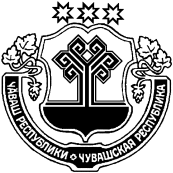 О внесении изменений в постановление администрации Ибресинского района Чувашской Республики 22.05.2015 г.  № 287 «Об  утверждении  Административного Регламента осуществления муниципального контроля в области  торговой деятельности на территории Ибресинского района Чувашской Республики»В соответствии с Федеральным законом от 26.12.2008 № 294-ФЗ «О защите прав юридических лиц и индивидуальных предпринимателей при осуществлении государственного контроля (надзора) и муниципального контроля», руководствуясь Уставом Ибресинского района Чувашской Республики, администрация Ибресинского района Чувашской Республики постановляет:1. Внести в постановление администрации Ибресинского района Чувашской Республики от 22.05.2015г. №287 «Об утверждении Административного Регламента осуществления муниципального контроля в области торговой деятельности на территории Ибресинского района Чувашской Республики» (с изменениями, внесенными постановлениями  администрации Ибресинского района Чувашской Республики от 4 марта 2016 г. №119, 1 декабря 2016 г. №654) следующие изменения:Подпункт 3.3.2. пункта 3.3. изложить в новой редакции:«3.3.2. Основанием для проведения внеплановой проверки является:1) истечение срока исполнения юридическим лицом, индивидуальным предпринимателем ранее выданного предписания об устранении выявленного нарушения обязательных требований и (или) требований, установленных муниципальными правовыми актами;2) мотивированное представление должностного лица органа муниципального контроля по результатам анализа результатов мероприятий по контролю без взаимодействия с юридическими лицами, индивидуальными предпринимателями, рассмотрения или предварительной проверки поступивших в органы муниципального контроля обращений и заявлений граждан, в том числе индивидуальных предпринимателей, юридических лиц, информации от органов государственной власти, органов местного самоуправления, из средств массовой информации о следующих фактах:а) возникновение угрозы причинения вреда жизни, здоровью граждан, вреда животным, растениям, окружающей среде, объектам культурного наследия (памятникам истории и культуры) народов Российской Федерации, музейным предметам и музейным коллекциям, включенным в состав Музейного фонда Российской Федерации, особо ценным, в том числе уникальным, документам Архивного фонда Российской Федерации, документам, имеющим особое историческое, научное, культурное значение, входящим в состав национального библиотечного фонда, безопасности государства, а также угрозы чрезвычайных ситуаций природного и техногенного характера;б) причинение вреда жизни, здоровью граждан, вреда животным, растениям, окружающей среде, объектам культурного наследия (памятникам истории и культуры) народов Российской Федерации, музейным предметам и музейным коллекциям, включенным в состав Музейного фонда Российской Федерации, особо ценным, в том числе уникальным, документам Архивного фонда Российской Федерации, документам, имеющим особое историческое, научное, культурное значение, входящим в состав национального библиотечного фонда, безопасности государства, а также возникновение чрезвычайных ситуаций природного и техногенного характера;в) нарушение прав потребителей (в случае обращения в орган, осуществляющий федеральный государственный надзор в области защиты прав потребителей, граждан, права которых нарушены, при условии, что заявитель обращался за защитой (восстановлением) своих нарушенных прав к юридическому лицу, индивидуальному предпринимателю и такое обращение не было рассмотрено либо требования заявителя не были удовлетворены);г) нарушение требований к маркировке товаров;3) выявление при проведении мероприятий по контролю без взаимодействия с юридическими лицами, индивидуальными предпринимателями параметров деятельности юридического лица, индивидуального предпринимателя, соответствие которым или отклонение от которых согласно утвержденным федеральным органом исполнительной власти, осуществляющим функции по выработке и реализации государственной политики и нормативно-правовому регулированию в установленной сфере деятельности, индикаторам риска нарушения обязательных требований является основанием для проведения внеплановой проверки, предусмотренным в положении о виде федерального государственного контроля (надзора);4) распоряжение руководителя органа государственного  контроля (надзора), изданный в соответствии с поручениями Президента Российской Федерации, Правительства Российской Федерации и на основании требования прокурора о проведении внеплановой проверки в рамках надзора за исполнением законов по поступившим в органы прокуратуры материалам и обращениям.».2. Настоящее постановление вступает в силу после его официального опубликования.Глава администрацииИбресинского района                                                                                      С.В. ГорбуновФилиппова Т.И.8 (83538) 2-25-71О внесении изменений в Положение о районном конкурсе профессионального мастерства «Лучшие молодые специалисты года»В целях повышения профессионального мастерства молодых специалистов, повышения их статуса и оказания материальной поддержки лучшим представителям сельской молодежи не старше 35 лет и реализации подпрограммы «Молодежь Ибресинского района Чувашской Республики» муниципальной программы Ибресинского района Чувашской Республики «Развитие образования на 2014-2020 годы», администрация Ибресинского района Чувашской Республики ПОСТАНОВЛЯЕТ:1. Внести в постановление администрации Ибресинского района от 13.08.2018 года №433 «О районном конкурсе профессионального мастерства «Лучшие молодые специалисты года»» следующие изменения:2. В п.2 исключить абзац « - Фролова А.Н. – главный специалист – эксперт Собрания  депутатов Ибресинского района Чувашской Республики (по согласованию);».3. Контроль за исполнением данного постановления  оставляю за собой.4. Настоящее постановление вступает в силу после его официального опубликования.Глава администрацииИбресинского района                                                                   С.В. ГорбуновИсп.Шкодских И.Н.8(83538) 2-17-06О внесении изменений в постановление  администрацииИбресинского района от 30.08.2013 года №441/а«О создании группы контроля и её задачах по организации взаимодействия и управления при переводе Ибресинского района на условия военного времени и в военное время»В связи с кадровыми изменениями в целях поддержания надлежащего состояния работы по выполнению  требований Указа Президента Российской Федерации от 30 апреля 2008 года № 653сс «Вопросы мобилизации в Российской Федерации» и приказа МЧС России от 17 июня 2010 года № 14сс «Об организации управления МЧС России при непосредственной подготовке к переводу, переводе на работу в условиях военного времени и в военное время» для  осуществления устойчивого оперативного управления при непосредственной подготовке к переводу, переводе на работу  в условиях военного времени и в военное время администрация Ибресинского района Чувашской Республики п о с т а н о в л я е т: 1. В постановление  администрации Ибресинского района от 30.08.2013г. №441/а «О создании группы контроля и её задачах по организации взаимодействия и управления при переводе Ибресинского района на условия военного времени и в военное время» внести следующие изменения:1.1. Приложение №1, Приложение №2 к постановлению администрации Ибресинского района от 30.08.2013г. №441/а изложить в новой редакции согласно Приложению №1, Приложению №2  к настоящему постановлению.2. Пункт 1.1. постановления  администрации Ибресинского района Чувашской республики от 28.09.2016 года №534 «О внесении изменений в постановление  администрации Ибресинского района от 30.08.2013 года №441/а «О создании группы контроля и её задачах по организации взаимодействия и управления при переводе Ибресинского района на условия военного времени и в военное время» считать утратившим силу.3. Постановление довести до  начальника группы контроля и членов группы контроля.4. Контроль за выполнением настоящего постановления оставляю за собой.5. Постановление вступает в силу после  его официального опубликования.Глава администрации Ибресинского района                                                                                С.В.ГорбуновЗахаров А.Л.тел.(83538)2-12-50Приложение №1 к постановлению администрацииИбресинского районаот 28.09.2018 г.  № 523Положение о составе, задачах группы контроля за ходом выполнения мероприятий по гражданской обороне (по переводу на работу в условиях военного времени) I. ОБЩИЕ ПОЛОЖЕНИЯ Настоящее Положение разработано в соответствии с требованиями Указа Президента Российской Федерации от 30 апреля 2008 года № 653сс «Вопросы мобилизации в Российской Федерации» и приказа МЧС России от 17 июня 2010 года № 14сс «Об организации управления МЧС России при непосредственной подготовке к переводу, переводе на работу в условиях военного времени и в военное время».Положение определяет основные принципы создания группы контроля  за ходом выполнения мероприятий по гражданской обороне (по переводу на работу в условиях военного времени) Ибресинского района (далее по тексту группа контроля), ее подчиненность, задачи, подотчетность, содержание и обеспечение, а также порядок ее взаимодействия с объектами экономики, с органами исполнительной власти муниципальных районов и городских округов, федеральными органами исполнительной власти по Чувашской Республике.Группа контроля является временно создаваемым органом, основной задачей, которой является – контроль за ходом выполнения мероприятий по гражданской обороне (по переводу на работу в условиях военного времени) на территории Ибресинского района Чувашской Республики.Личный состав группы контроля  в своей деятельности руководствуется Конституцией Российской Федерации, федеральными законами, указами и распоряжениями Президента Российской Федерации, постановлениями и распоряжениями Правительства Российской Федерации, настоящим Положением, нормативными правовыми актами МЧС России и начальника Приволжского регионального центра МЧС России, а также функциональными обязанностями и задачами, стоящими перед группой контроля,  исходя из сложившейся обстановки.ОСНОВНЫЕ ЗАДАЧИ ГРУППЫ КОНТРОЛЯ Основными задачами группы контроля являются: контроль за приведением в готовность органов управления и пунктов управления гражданской обороной Ибресинского района, аварийно-спасательных служб,  объектов экономики, расположенных на территории муниципального образования;выполнением на территории Ибресинского района  мероприятий по переводу ГО на военное положение; сбор и обобщение данных об обстановке и доклад их в направление № 1 группы контроля № 2 Главного управления МЧС России по Чувашской Республике; контролирует доведение до подчиненных органов управления сигналов ГО и распоряжений руководства ГО Чувашской Республики, информирует их об обстановке; готовит необходимые распоряжения подчиненным органам и контролирует их выполнение.ПОРЯДОК ОРГАНИЗАЦИИ РАБОТЫ ГРУППЫ КОНТРОЛЯ Для организации и обеспечения работы группы контроля  предусмотрены помещения и рабочие места, оснащенные средствами связи и управления. Предоставление помещения, оснащение средствами связи осуществляет управляющий делами администрации Ибресинского района целях обеспечения контроля за своевременным приведением в готовность органов управления и пунктов управления гражданской обороной Ибресинского района; выполнением мероприятий по переводу гражданской обороны Ибресинского района  на военное положение; в состав группы контроля  включаются работники администрации Ибресинского района, подготовленные к выполнению возложенных на группу задач. Возглавляет группу заместитель главы администрации Ибресинского района – начальник отдела строительства и общественной инфраструктуры.	Организационно группа состоит из: (10 чел.)- двух направлений по контролю за выполнением мероприятий гражданской обороны в Ибресинском районе:а) объекты экономики Ибресинского района; б) аварийно-спасательные службы Ибресинского района.Для обеспечения работы группы контроля  разработан следующий комплект документов:- положение о группе контроля;- функциональные обязанности должностных лиц группы контроля;- выписка из функциональных обязанностей должностных лиц группы контроля;- схема организации работы группы контроля на пункте постоянной дислокации (с данными адресов и номеров телефонов);- график дежурства должностных лиц группы контроля;- книга приема и сдачи дежурств;- журнал инструктажа должностных лиц группы контроля;- временный табель срочных донесений, представляемых Главными управлениями МЧС России по субъектам РФ Приволжского федерального округа, о выполнении мероприятий по гражданской обороне при проведении командно-штабных, штабных учений и тренировок по гражданской обороне, при переводе гражданской обороны с мирного на военное время (по учебным вводным);- журнал учета полученных и отданных распоряжений;- журнал учета входящих и исходящих телефонограмм;- инструкция по формализации оперативных сообщений при переводе на работу в условиях военного времени;- личный план работ должностных лиц группы контроля;- рабочая тетрадь;- ведомости контроля ГО - списки телефонов взаимодействующих органов;- таблица позывных узлов связи;- выписка из таблицы позывных должностных лиц (должностные лица гражданской обороны);- сигналы гражданской обороны;- бланки формализованных документов (донесений по гражданской обороне).Оповещение личного состава группы контроля  производится по линии оперативного дежурного  администрации Ибресинского района при введении высших степеней готовности гражданской обороны, получении сигналов на выполнение  «Первоочередных мероприятий гражданской обороны первой очереди (далее – ПМ-I)»; «Первоочередных мероприятий гражданской обороны второй очереди (ПМ-II)» или «Первоочередных мероприятий гражданской обороны третьей очереди (ПМ-III)».Оповещение личного состава группы контроля, в нерабочее время, осуществляется в общей системе оповещения администрации Ибресинского района , а не имеющего технических средств оповещения – посыльными.При выходе из строя технических средств оповещения, оповещение личного состава группы контроля осуществляется посыльными.Временные показатели приведения группы контроля  в готовность: Оповещение личного состава группы контроля  осуществляется к Ч+0.20:дежурной сменой  ЕДДС администрации Ибресинского района;начальником группы контроля и начальниками направлений по цепочкам оповещения с использованием каналов связи районной (междугородней) телефонной сети и сотовой сети связи согласно схемы.Сбор личного состава осуществляется: к Ч+0,30 – в рабочее время; к Ч+1,30 – в нерабочее время. Готовность группы контроля  к работе:в рабочее время – Ч+0,30;в нерабочее время – Ч+2,00.СОСТАВ И ПОДГОТОВКА ЛИЧНОГО СОСТАВА ГРУППЫ КОНТРОЛЯКоличественный и поименной состав группы контроля  определяется решением Руководителя гражданской обороны Ибресинского района.Подбор личного состава группы контроля осуществляется начальником отдела специальных программ администрации Ибресинского района.Специальная подготовка личного состава группы контроля  осуществляется в общей системе подготовки, в ходе проведения тактико–строевых занятий по приведению в готовность к действиям по предназначению в мирное и в военное время и командно – штабных мобилизационных учений и мобилизационных тренировок.Проверка готовности группы контроля  к работе на пункте управления осуществляется Руководителем гражданской обороны Ибресинского района или его первым заместителем командно – штабных мобилизационных учений и мобилизационных тренировок.Личный состав группы контроля с введением высших степеней готовности гражданской обороны  прибывает на пункт управления в готовности к выполнению задач по предназначению.ВЫПИСКА ИЗ РАСЧЕТА распределения личного состава группы контроляV.ПОРЯДОК ДЕЙСТВИЙ ЛИЧНОГО СОСТАВА ГРУППЫ.При принятии Президентом Российской Федерации решения о непосредственной подготовке к переводу на работу в условиях военного времени при нарастании угрозы агрессии против Российской Федерации до объявления мобилизацииПри получении сигнала (распоряжения) на проведение мероприятий по гражданской обороне в период непосредственной подготовки к переводу на работу в условиях военного времени при нарастании угрозы агрессии против Российской Федерации до объявления мобилизации -  начальнику группы контроля необходимо немедленно (по телефону) доложить в направление № 1 группы контроля №2 Главного управления МЧС России по Чувашской Республике о получении сигнала и в течение 30 минут направить на адрес электронной почты ugz@cap.ru, disaster@cap.ru и (или) телеграммой, и (или) факсом (в дальнейшем все донесения представлять тем же порядке) донесение по форме У/1/ГО.Донесение по форме У/2/ГО о ходе выполнения мероприятий по гражданской обороне в период непосредственной подготовки к переводу на работу в условиях военного времени направлять в направление № 1 группы контроля №2 Главного управления МЧС России по Чувашской Республике установленным порядком с обязательным подтверждением по телефону 8(8352)23-11-47 об отправке донесения. Донесение У/2/ГО представляется первые 2-е суток ежедневно к 01.00, по состоянию на 24.00 прошедших суток.На 3-и сутки после начала подготовки к выполнению мероприятий по планам гражданской обороны и защиты населения (планам гражданской обороны) к 01.00, по состоянию на 24.00 прошедших суток, далее – каждые десять суток к 01.00, по состоянию на 24.00 десятых суток представляется донесение по форме У/3/ГО «О состоянии гражданской обороны и готовности к выполнению мероприятий по планам гражданской обороны и защиты населения (планам гражданской обороны)».По мероприятиям по гражданской обороне первой, второй и третьей очередейПри получении сигнала (распоряжения) на проведение первоочередных мероприятий по гражданской обороне первой, второй и третьей очередей начальнику группы контроля необходимо немедленно доложить о получении сигнала в направление № 1 группы контроля №2 Главного управления МЧС России по Чувашской Республике по телефону и в течение 30 минут направить донесение по форме Ф/1/1.а) О выполнении (ходе выполнения) мероприятий по гражданской обороне первой очереди.После сбора информации о ходе выполнения первоочередных мероприятий по гражданской обороне первой очереди, через 24 часа после получения распоряжения на проведение первоочередных мероприятий по гражданской обороне первой очереди в направление № 1 группы контроля №2 Главного управления МЧС России по Чувашской Республике представляется донесение по форме Ф/1/ГО. В последующем это донесение представляется ежесуточно к 01.00, по состоянию на 24.00 прошедших суток, в части, касающейся мероприятий первой очереди, выполнение которых не завершено.б) О выполнении (ходе выполнения) мероприятий по гражданской обороне второй очереди.После сбора информации о ходе выполнения первоочередных мероприятий по гражданской обороне второй очереди, через 24 часа после получения распоряжения на проведение первоочередных мероприятий по гражданской обороне первой очереди в направление № 1 группы контроля №2 Главного управления МЧС России по Чувашской Республике представляется донесение по форме Ф/2/ГО.  В последующем это донесение представляется ежесуточно к 01.00, по состоянию на 24.00 прошедших суток, в части, касающейся мероприятий второй очереди, выполнение которых не завершено.в) О выполнении (ходе выполнения) мероприятий по гражданской обороне третьей очереди.После сбора информации о ходе выполнения первоочередных мероприятий по гражданской обороне третьей очереди, через 24 часа после получения распоряжения на проведение первоочередных мероприятий по гражданской обороне третьей очереди в направление № 1 группы контроля №2 Главного управления МЧС России по Чувашской Республике представляется донесение по форме Ф/3/ГО. В последующем это донесение представляется ежесуточно к 01.00, по состоянию на 24.00 прошедших суток, в части, касающейся мероприятий третьей очереди, выполнение которых не завершено.Кроме этого ежесуточно нарастающим итогом  к 1.00, по состоянию на 24.00 прошедших суток, при выполнении мероприятий первой, второй и третьей очередей представляются сведения о  приведении в готовность к приему укрываемых и наращивании фонда защитных сооружений гражданской обороны при приведении в готовность гражданской обороны. Сведения представляются по форме Ф7/ИТМ ГО.По выполнению мероприятий, выполняемых по решению Президента Российской Федерации  и (или) Правительства Российской Федерацииа) Донесение Ф/4/1 о получении сигнала оповещения гражданской обороны на сработку крупных водохранилищ представлять не позднее 30 минут, с подтверждением по телефону – в направление № 1 группы контроля №2 Главного управления МЧС России по Чувашской Республике.Донесение Ф/4/1/ГО о сработке крупных водохранилищ представлять по форме немедленно после завершения сработки (выпуска воды)  крупных водохранилищ.б) Донесение Ф/4/2 о получении сигнала оповещения гражданской обороны на проведение частичной эвакуации населения представлять не позднее 30 минут, с подтвердением по телефону – в направление № 1 группы контроля №2 Главного управления МЧС России по Чувашской Республике.Донесение Ф/4/2/ГО о проведении частичной эвакуации представлять -      1 раз в сутки к 01.00, по состоянию на 24.00 прошедших суток, до завершения мероприятий.в) Донесение Ф/4/3 о получении сигнала оповещения гражданской обороны на проведение общей эвакуации населения представлять не позднее 30 минут, с подтверждением по телефону – немедленно в направление № 1 группы контроля №2 Главного управления МЧС России по Чувашской Республике.Донесение Ф/4/3/ГО о проведении общей эвакуации представлять каждые 12 часов нарастающим итогом с момента начала эвакуации до завершения мероприятия.г) Донесение Ф/4/4о получении сигнала оповещения гражданской обороны на вывод формирований в загородную зону представлять не позднее 30 минут, с подтверждением по телефону – немедленно в направление № 1 группы контроля №2 Главного управления МЧС России по Чувашской Республике.Донесение Ф/4/4/ГО о выводе формирований в загородную зону представлять каждые 4 часа нарастающим итогом до завершения мероприятий.Сигналы, полученные по телефону от вышестоящих органов управления, либо доводимые по телефону до нижестоящих органов управления фиксируются в журнале входящих и исходящих телефонограмм.Сигналы и распоряжения,  полученные, либо передаваемые,  другим путем (телеграмма, факс, электронная почта), фиксируются в журнале учета полученных и отданных распоряжений.Информация о мероприятиях гражданской обороны, выполняемых нижестоящими органами управления, подчиненными службами фиксируется в соответствующих ведомостях контроля.ПОРЯДОК ПРОВЕДЕНИЯ ПРИВИВОК ЛИЧНОМУ СОСТАВУ ГРУППЫ КОНТРОЛЯ Медицинское обеспечение личного состава группы контроля организовано в общей системе медицинского обеспечения администрации Ибресинского района.Проведение профилактических прививок личному составу группы контроля  спланировано и будет проводиться при выполнении первоочередных мероприятий по гражданской обороне II очереди в соответствии с графиком.ГРАФИКПРОВЕДЕНИЯ ПРОФИЛАКТИЧЕСКИХ ПРИВИВОКИБРЕСИНСКИЙ РАЙОН ЯВЛЯЕТСЯ ЗАГОРОДНОЙ ЗОНОЙ, ЗАПАСНОЙ ПУНКТ УПРАВЛЕНИЯ НЕ СОЗДАЕТСЯ.СОСТАВгруппы контроля за ходом выполнения мероприятий по гражданской обороне (по переводу на работу в условиях военного времени)ЧĂВАШ РЕСПУБЛИКИЧУВАШСКАЯ РЕСПУБЛИКАЙĚПРЕÇ РАЙОНĚН АДМИНИСТРАЦИЙĚЙЫШĂНУ27.09.2018 г               №519Йěпреç поселокěАДМИНИСТРАЦИЯ ИБРЕСИНСКОГО РАЙОНА ПОСТАНОВЛЕНИЕ27.09.2018 г                 №519 поселок ИбресиФедорова Н.А. Богомолова И.К.заместитель главы администрации Ибресинского района - начальник отдела образования администрации Ибресинского района,  председатель комиссии; главный специалист-эксперт юридического сектора администрации Ибресинского района, заместитель председателя комиссии;Шкодских И.Н. главный специалист-эксперт юридического сектора администрации Ибресинского района, ответственный секретарь комиссии по делам несовершеннолетних и защите их прав;Члены:Носков А.Н.заместитель начальника Канашского межмуниципального филиала ФКУ УИИ УФСИН России по ЧР – Чувашии (по согласованию);Демидова Л.А.главный специалист-эксперт отдела образования администрации Ибресинского района, выполняющий функции органа опеки и попечительства; Трофимова С.Г.руководитель Центра психолого-педагогического сопровождения отдела образования администрации Ибресинского района; Никифорова Ф.В.общественный помощник по Ибресинскому району Уполномоченного по правам ребенка в Чувашской Республике, методист по юридическим вопросам отдела образования администрации Ибресинского района; Разномазова Л.Н.заведующий отделением социальной помощи семье и детям БУ «Ибресинский ЦСОН» Минтруда Чувашии (по согласованию); Комиссарова С.А.заместитель директора КУ «Центр занятости  населения Вурнарского района» Минтруда Чувашии (по согласованию); Алексеева И.В.педагог-психолог, куратор Ибресинского района КОУ «Порецкий детский дом им. И.Н. Ульянова» Минобразования Чувашии (по согласованию); Наумушкина Е.А. Кузнецова А.А.инспектор ПДН ОМВД России по Ибресинскому району (по согласованию);врач-педиатр участковый БУ "Ибресинская ЦРБ" Минздрава Чувашии (по согласованию);Игнатьева С.В.врач-нарколог БУ «Ибресинская ЦРБ» Минздрава ЧР (по согласованию).ЧĂВАШ РЕСПУБЛИКИ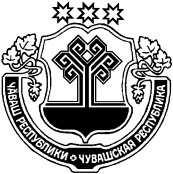 ЧУВАШСКАЯ РЕСПУБЛИКАЙĚПРЕÇ РАЙОН АДМИНИСТРАЦИЙĚ ЙЫШĂНУ27.09. 2018          №520Йěпреç поселокě АДМИНИСТРАЦИЯИБРЕСИНСКОГО РАЙОНА ПОСТАНОВЛЕНИЕ27.09.2018             №520 поселок ИбресиГорбунов С.В.- глава администрации Ибресинского района, председатель  комиссии; Эскеров Х.К.-начальник ОМВД России по Ибресинскому району, заместитель председателя  комиссии;Шкодских И.Н.-главный специалист-эксперт юридического сектора – ответственный секретарь комиссии по делам несовершеннолетних и защите их прав при администрации Ибресинского района – секретарь комиссии.Члены:Венедиктов В.В.-начальник отдела военного комиссариата  Ибресинского и Вурнарского районов Чувашской Республики (по согласованию);Агеева И.С.- начальник миграционного пункта ОМВД России  по Ибресинскому району (по согласованию);Мясникова Н.П.-главный врач БУ «Ибресинская ЦРБ» Минздрава Чувашии (по согласованию);Комиссарова С.А.-заместитель директора КУ «Центр занятости  населения Вурнарского района» Минтруда Чувашии (по согласованию);Захаров А.Л.-заведующий сектором специальных программ администрации Ибресинского района;Федорова Н.А.-заместитель главы администрации Ибресинского района – начальник отдела образования администрации Ибресинского района;Михайлов А.В.-  начальник отдела уголовного розыска ОМВД России по Ибресинскому району;Глухова Е.Ф.-заведующий детской библиотекой ЦБС Ибресинского района;Игнатьева С.В.-врач-нарколог БУ «Ибресинская ЦРБ» Минздрава Чувашии;Трофимова С.Г.-руководитель - методист Центра методического и психолого-педагогического сопровождения отдела образования администрации Ибресинского районаЧĂВАШ РЕСПУБЛИКИЧУВАШСКАЯ РЕСПУБЛИКАЙĚПРЕÇ РАЙОН АДМИНИСТРАЦИЙĚ ЙЫШĂНУ28.09.2018 ç.  521 № Йěпреç поселокě АДМИНИСТРАЦИЯИБРЕСИНСКОГО РАЙОНА ПОСТАНОВЛЕНИЕ28.09.2018 г.  № 521поселок ИбресиЧĂВАШ РЕСПУБЛИКИЧУВАШСКАЯ РЕСПУБЛИКАЙĚПРЕÇ РАЙОНĚН АДМИНИСТРАЦИЙĚЙЫШĂНУ28.09.2018         №522Йěпреç поселокěАДМИНИСТРАЦИЯ ИБРЕСИНСКОГО РАЙОНА ПОСТАНОВЛЕНИЕ 28.09.2018   № 522   поселок ИбресиЧĂВАШ РЕСПУБЛИКИ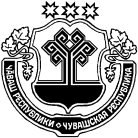 ЧУВАШСКАЯ РЕСПУБЛИКАЙĚПРЕÇ РАЙОНĚН АДМИНИСТРАЦИЙĚ ЙЫШĂНУ28.09.2018          523№ Йěпреç поселокěАДМИНИСТРАЦИЯИБРЕСИНСКОГО РАЙОНА ПОСТАНОВЛЕНИЕ28.09.2018               № 523поселок Ибреси№№ п/пНа какую должность предназначенФ.И.ООт какого структурного подразделения выделяетсяУПРАВЛЕНИЕ ГРУППЫ КОНТРОЛЯ №1УПРАВЛЕНИЕ ГРУППЫ КОНТРОЛЯ №1УПРАВЛЕНИЕ ГРУППЫ КОНТРОЛЯ №1УПРАВЛЕНИЕ ГРУППЫ КОНТРОЛЯ №1Начальник группы контроляАндреева Маргарита   ДаниловнаОтдел строительства и развития общественной инфраструктурыЗаместитель начальника группы контроляЗахаров Александр ЛеонидовичСектор  специальных программЗаместитель начальника группы контроляЕрмошкин Михаил Пантелеймоновичотдел экономики и управления имуществомНАПРАВЛЕНИЕ №1 (объекты экономики Ибресинского района ) по контролю за выполнением мероприятий по гражданской обороне НАПРАВЛЕНИЕ №1 (объекты экономики Ибресинского района ) по контролю за выполнением мероприятий по гражданской обороне НАПРАВЛЕНИЕ №1 (объекты экономики Ибресинского района ) по контролю за выполнением мероприятий по гражданской обороне НАПРАВЛЕНИЕ №1 (объекты экономики Ибресинского района ) по контролю за выполнением мероприятий по гражданской обороне специалистФилиппова         ТатьянаИвановнаОтдел экономики и управления имуществомспециалистФедосеева Людмила АлексеевнаОтдел экономики и управления имуществомспециалистНовиков              Олег АлександровичОтдел сельского хозяйстваНАПРАВЛЕНИЕ №2 (аварийно-спасательные службы Ибресинского района)по контролю за выполнением мероприятий по гражданской оборонеНАПРАВЛЕНИЕ №2 (аварийно-спасательные службы Ибресинского района)по контролю за выполнением мероприятий по гражданской оборонеНАПРАВЛЕНИЕ №2 (аварийно-спасательные службы Ибресинского района)по контролю за выполнением мероприятий по гражданской оборонеНАПРАВЛЕНИЕ №2 (аварийно-спасательные службы Ибресинского района)по контролю за выполнением мероприятий по гражданской оборонеспециалистСтепанова        Юлия Викторовна Отдел строительства и развития общественной инфраструктурыспециалистИванова Екатерина ГермогеновнаОтдел строительства и развития общественной инфраструктурыспециалистИшалев      АлексейВалерьяновичОтдел строительства и развития общественной инфраструктурыспециалист Фадеева         Алина  Анатольевна1-я очередь2-я очередьАндреева  Маргарита ДаниловнаФедосеева Людмила АлексеевнаЗахаров Александр ЛеонидовичНовиков Олег АлександровичФилиппова Татьяна ИвановнаФадеева Алина АнатольевнаСтепанова Юлия ВикторовнаИшалев Алексей ВалерьяновичЕрмошкин Михаил ПантелемоновичИванова Екатерина ГермогеновнаПриложение № 2к постановлению администрации Ибресинского районаот 28.09.2018 г  .№523Андреева Маргарита Даниловна-заместитель  главы администрации - начальник  отдела строительства и общественной инфраструктуры  администрации Ибресинского района (начальник группы контроля)Захаров Александр ЛеонидовичЕрмошкин МихаилПантелеймонович-заведующий сектора специальных программ администрации Ибресинского района (заместитель начальник группы контроля)врио начальника  отдела экономики и управления имуществомНАПРАВЛЕНИЕ №1 (объекты экономики Ибресинского района) по контролю за выполнением мероприятий по гражданской оборонеНАПРАВЛЕНИЕ №1 (объекты экономики Ибресинского района) по контролю за выполнением мероприятий по гражданской оборонеНАПРАВЛЕНИЕ №1 (объекты экономики Ибресинского района) по контролю за выполнением мероприятий по гражданской оборонеФилиппова Татьяна Ивановна-заместитель начальника отдела экономики и управления имуществом;Федосеева Людмила Алексеевна-главный специалист-эксперт по имущественным отношениям;Новиков Олег Александрович-главный специалист-эксперт отдела сельского хозяйства.НАПРАВЛЕНИЕ №2 (аварийно-спасательные службы Ибресинского района) по контролю за выполнением мероприятий по гражданской оборонеНАПРАВЛЕНИЕ №2 (аварийно-спасательные службы Ибресинского района) по контролю за выполнением мероприятий по гражданской оборонеНАПРАВЛЕНИЕ №2 (аварийно-спасательные службы Ибресинского района) по контролю за выполнением мероприятий по гражданской оборонеСтепанова Юлия Викторовна-главный специалист - эксперт отдела строительства и развития общественной инфраструктуры;Иванова Екатерина Гермогеновна-главный специалист - эксперт отдела строительства и развития общественной инфраструктуры;Ишалев АлексейВалерьяновичФадеева  АлинаАнатольевна-главный специалист-эксперт по дорогам и электрификации отдела строительства и развития общественной инфраструктуры.ведущий специалист-эксперт отдела строительства и развития общественной инфраструктуры Главы администраций городского и сельских поселений (для участия в контроле за выполнением мероприятий гражданской обороны объектов экономики, расположенных на подведомственных территориях по согласованию). Главы администраций городского и сельских поселений (для участия в контроле за выполнением мероприятий гражданской обороны объектов экономики, расположенных на подведомственных территориях по согласованию). Главы администраций городского и сельских поселений (для участия в контроле за выполнением мероприятий гражданской обороны объектов экономики, расположенных на подведомственных территориях по согласованию). 